In calo le vendite all’estero nel primo semestre del 2019 in provincia di LuccaAnalisi del commercio estero elaborata Ufficio Studi, Statistica e Politiche economiche della Camera di Commercio di Lucca.Lucca, 1 ottobre 2019 – Nei primi sei mesi del 2019 le vendite all’estero della provincia di Lucca hanno superato i 2 miliardi di euro (2.011 milioni), segnando un arretramento (-2,7%) rispetto allo stesso periodo del 2018. L’andamento trimestrale evidenzia però una sostanziale stabilità nel trimestre aprile-giugno 2019 (-0,1%), che ha in parte attenuato la flessione registrata nei primi tre mesi dell’anno quando il calo aveva toccato il -6,1%. L’andamento toscano risulta invece particolarmente positivo, con un balzo del +17,9% nel semestre, così come quello nazionale, cresciuto del +2,7% nello stesso periodo.Sono questi i principali risultati che emergono dall’analisi dei dati ISTAT sul commercio estero effettuata dall’Ufficio Studi, Statistica e Politiche economiche della Camera di Commercio di Lucca.L’andamento regionale si caratterizza per peculiari dinamiche territoriali e settoriali, con incrementi delle vendite all’estero in doppia cifra rilevate per le province di Massa Carrara (meccanica), Firenze (settore moda e meccanica), Pistoia (mezzi di trasporto), Arezzo (orafo) e Livorno (petrolifero e metal-meccanica). In positivo anche Grosseto e Pisa, mentre Prato, Lucca e soprattutto Siena hanno registrato diminuzioni. Il valore delle importazioni provinciali ha registrato invece un incremento del +1,3% nei primi sei mesi dell’anno, arrivando a superare il miliardo di euro (1.044 milioni) di beni acquistati all’estero. Anche la dinamica regionale e nazionale risultano positive, con una crescita degli acquisti dall’estero rispettivamente del +8,4% e del +1,5% nel periodo.“Le prospettive economiche restano incerte soprattutto per la debolezza del commercio internazionale e l’incertezza legata all’adozione di politiche protezionistiche -ha dichiarato Giorgio Bartoli, Presidente della Camera di Commercio di Lucca-. La prospettiva di un rallentamento dell’economia tedesca, terzo partner commerciale della nostra provincia dopo Francia e Stati Uniti, desta particolare preoccupazione. Per rilanciare la crescita servono investimenti e innovazione, l’unica strategia in grado di rafforzare la competitività delle nostre imprese sui mercati internazionali.”A livello settoriale il cartario si conferma primo settore provinciale per vendite all’estero con 468 milioni di euro nel semestre, nonostante un calo del -13,8% rispetto allo stesso periodo del 2018: a determinarne l’andamento negativo sono state le vendite di pasta da carta, carta e cartone (-29,7%), mentre per gli articoli in carta e cartone si è registrata una sostanziale stabilità (+0,1%). Anche la meccanica (393 milioni di euro) ha mostrato una contrazione delle vendite all’estero (-4,2%) rispetto ai primi sei mesi del 2018, con le macchine per impieghi speciali in flessione del -11,6%. Dopo il pesante calo registrato dal settore nei primi tre mesi dell’anno, le vendite all’estero hanno ripreso tra aprile e giugno segnando un +4,9%.Si consolida invece la ripresa della cantieristica nautica (314 milioni), che ha riportato un brillante +14,7%, e della fabbricazione di materiale elettrico e meccanica di precisione salita del +7,3% a quota 150 milioni di export. Crescono anche le vendite all’estero dell’industria metallurgica (+1,1%) con 141 milioni di euro, della chimica, vernici e farmaceutica (96 milioni) che balza del +32,8% spinta dal +47,5% della farmaceutica, e della gomma e plastica che fa segnare un +3,0% nel semestre.Prosegue la contrazione delle vendite all’estero dell’industria alimentare e del tabacco (132 milioni di euro), con un -9,7% nel periodo anche per il negativo andamento delle vendite di olii di oliva, semi, etc. (-8,8%). Si conferma in flessione anche il sistema moda provinciale, con l’export del cuoio e calzature in calo del -17,4% (calzature: -16,4%) e il tessile e abbigliamento del -25,7% (articoli di abbigliamento: -26,9%).In difficoltà anche l’industria lapidea, del vetro e delle pietre estratte (74 milioni) che ha visto scendere le vendite all’estero del -4,4%, con i prodotti lapidei in calo del -5% e le pietre estratte in aumento del +2,7%.A livello geografico la flessione ha interessato particolarmente le vendite verso i paesi dell’Unione Europea che sono scese del -4,6%; quelle verso i paesi extra UE sono cresciute invece del +10,8%, attestando il continente al -2,6% nel complesso. Sono diminuite anche le vendite verso il continente asiatico (-20,2%), trainate dal calo dell’Asia orientale (-34,8%) mentre sono cresciuti i valori verso Asia centrale e Medio Oriente. Stabili gli scambi commerciali verso il continente americano (0,2%), con il -1,1% dell’America settentrionale bilanciato dal +2% dell’America centro-meridionale. Buona infine la crescita delle vendite verso l’Africa (+3,4%) e l’Oceania. L’incremento delle importazioni provinciali (+1,3%) è determinata principalmente dal forte aumento del valore degli acquisti dall’estero dell’industria chimica, delle vernici e farmaceutica (+26,8%; 144 milioni), in particolare della farmaceutica (+63,9%).Crescono anche gli acquisti dall’estero dell'industria meccanica (+13,7%; 84,5 milioni di euro), del tessile e abbigliamento (+12,3%), della gomma e plastica (+3,2%) e dell’industria cantieristica (+4,8%).Diminuisce invece il valore degli acquisti dall’estero del cartario (-4,6%; 379 milioni) per la flessione della pasta carta, carta e cartone (-5,4%; 368 milioni), mentre crescono le importazioni di articoli di carta e cartone (+32,6%; 11 milioni).In calo anche gli acquisti dell’industria alimentare e del tabacco (-1,4%; 116 milioni), con l’import di olii di oliva, semi, etc. sceso del -3,8%. Flettono anche l’industria metallurgica (-4,2%), la fabbricazione di materiale elettrico e meccanica di precisione (-3,7%), il cuoio e calzature (-16,4%) e il comparto lapideo (-5,5%).Gli acquisti risultano in crescita dall’Europa, con un aumento del +3,1% malgrado il calo di paesi Extra UE28, e dall’America, che segna un +3% grazie all’aumento del Nord America. L’Asia resta stabile mentre per Africa e Oceania si registrano contrazioni.Esportazioni della provincia di Lucca per i principali settori e prodotti. Totale Toscana e Italia. Esportazioni della provincia di Lucca per i principali settori e prodotti. Totale Toscana e Italia. Esportazioni della provincia di Lucca per i principali settori e prodotti. Totale Toscana e Italia. Esportazioni della provincia di Lucca per i principali settori e prodotti. Totale Toscana e Italia. Gennaio-giugno 2018 e 2019.Valori in euro, incidenza e variazioni % EXPORTGennaio-Giugno 2018Gennaio-Giugno 2018Gennaio-Giugno 2019Gennaio-Giugno 2019Variaz.%EXPORTValoreIncid.%ValoreIncid.%Variaz.%Ind. Carta542.203.62426,2467.563.01223,2-13,8di cui   Pasta da carta, carta e cartone252.352.74712,2177.395.6698,8-29,7Articoli di carta e di cartone289.850.87714,0290.167.34314,40,1Ind. Meccanica410.570.30219,9393.179.45319,5-4,2di cui   Macchine per impieghi speciali314.539.07515,2278.114.17513,8-11,6Ind. Cantieristica274.181.30213,3314.456.15815,614,7Fabbric. mat. elettrico e mecc. di precisione139.664.3886,8149.871.4227,57,3Ind. Metallurgica139.693.3856,8141.198.6097,01,1di cui   Rame ed altri minerali105.204.7425,1106.798.6315,31,5Ind. Alimentari  e tabacco145.946.3557,1131.795.4876,6-9,7di cui   Olio di oliva, di semi, etc 107.578.4655,298.146.4494,9-8,8Ind. Cuoio e Calzature116.936.5775,796.553.9404,8-17,4di cui   Ind. delle Calzature100.111.1334,883.656.5754,2-16,4Ind. Chimica e delle vernici e farmac.72.141.6993,595.780.3444,832,8di cui   Farmaceutici51.608.2942,576.100.1133,847,5Ind. Lapidea, del Vetro, Pietre estr.77.562.7523,874.173.2263,7-4,4di cui   Ind. Lapidea51.596.9412,549.000.2372,4-5,0Pietre estratte sabbia argilla15.809.5750,816.230.3000,82,7Ind. del vetro, mat. costruzione etc.10.156.2360,58.942.6890,4-11,9Ind. Gomma e Plastica44.829.8862,246.194.7142,33,0Ind. Tessile e Abbigliamento35.805.9361,726.603.7871,3-25,7di cui    Filati per cucire5.151.6100,23.760.5200,2-27,0 Articoli a maglia2.828.1520,12.503.2440,1-11,5            Articoli di abbigliamento27.826.1741,320.340.0231,0-26,9Altre attività economiche (1)68.148.7273,374.101.5643,78,7TOTALE PROVINCIA LUCCA2.067.684.933100,02.011.471.716100,0-2,7TOTALE TOSCANA17.974.476.57021.199.761.08417,9TOTALE ITALIA231.615.112.469237.777.780.6622,7Fonte: Istat - Banca dati COE - Elaborazioni Ufficio Studi, Statistica e Politiche economiche CCIAA di LuccaFonte: Istat - Banca dati COE - Elaborazioni Ufficio Studi, Statistica e Politiche economiche CCIAA di LuccaFonte: Istat - Banca dati COE - Elaborazioni Ufficio Studi, Statistica e Politiche economiche CCIAA di LuccaFonte: Istat - Banca dati COE - Elaborazioni Ufficio Studi, Statistica e Politiche economiche CCIAA di LuccaFonte: Istat - Banca dati COE - Elaborazioni Ufficio Studi, Statistica e Politiche economiche CCIAA di Lucca(1) Rientrano in questo raggruppamento: agricoltura e pesca, minerali energetici e non, ind. del legno e mobilio, prodotti dell'editoria e della stampa, altri mezzi trasporto, altre ind. manifatt. n.c.a., attività professionali e sociali.(1) Rientrano in questo raggruppamento: agricoltura e pesca, minerali energetici e non, ind. del legno e mobilio, prodotti dell'editoria e della stampa, altri mezzi trasporto, altre ind. manifatt. n.c.a., attività professionali e sociali.(1) Rientrano in questo raggruppamento: agricoltura e pesca, minerali energetici e non, ind. del legno e mobilio, prodotti dell'editoria e della stampa, altri mezzi trasporto, altre ind. manifatt. n.c.a., attività professionali e sociali.(1) Rientrano in questo raggruppamento: agricoltura e pesca, minerali energetici e non, ind. del legno e mobilio, prodotti dell'editoria e della stampa, altri mezzi trasporto, altre ind. manifatt. n.c.a., attività professionali e sociali.(1) Rientrano in questo raggruppamento: agricoltura e pesca, minerali energetici e non, ind. del legno e mobilio, prodotti dell'editoria e della stampa, altri mezzi trasporto, altre ind. manifatt. n.c.a., attività professionali e sociali.(1) Rientrano in questo raggruppamento: agricoltura e pesca, minerali energetici e non, ind. del legno e mobilio, prodotti dell'editoria e della stampa, altri mezzi trasporto, altre ind. manifatt. n.c.a., attività professionali e sociali.(1) Rientrano in questo raggruppamento: agricoltura e pesca, minerali energetici e non, ind. del legno e mobilio, prodotti dell'editoria e della stampa, altri mezzi trasporto, altre ind. manifatt. n.c.a., attività professionali e sociali.(1) Rientrano in questo raggruppamento: agricoltura e pesca, minerali energetici e non, ind. del legno e mobilio, prodotti dell'editoria e della stampa, altri mezzi trasporto, altre ind. manifatt. n.c.a., attività professionali e sociali.(1) Rientrano in questo raggruppamento: agricoltura e pesca, minerali energetici e non, ind. del legno e mobilio, prodotti dell'editoria e della stampa, altri mezzi trasporto, altre ind. manifatt. n.c.a., attività professionali e sociali.(1) Rientrano in questo raggruppamento: agricoltura e pesca, minerali energetici e non, ind. del legno e mobilio, prodotti dell'editoria e della stampa, altri mezzi trasporto, altre ind. manifatt. n.c.a., attività professionali e sociali.(1) Rientrano in questo raggruppamento: agricoltura e pesca, minerali energetici e non, ind. del legno e mobilio, prodotti dell'editoria e della stampa, altri mezzi trasporto, altre ind. manifatt. n.c.a., attività professionali e sociali.(1) Rientrano in questo raggruppamento: agricoltura e pesca, minerali energetici e non, ind. del legno e mobilio, prodotti dell'editoria e della stampa, altri mezzi trasporto, altre ind. manifatt. n.c.a., attività professionali e sociali.Dati provvisoriEstratti in data 11 settembre 2019Importazioni della provincia di Lucca per i principali settori e prodotti. Importazioni della provincia di Lucca per i principali settori e prodotti. Importazioni della provincia di Lucca per i principali settori e prodotti. Gennaio-giugno 2018 e 2019.Valori in euro, incidenza e variazioni % IMPORTGennaio-Giugno 2018Gennaio-Giugno 2018Gennaio-Giugno 2019Gennaio-Giugno 2019Variaz.%IMPORTValoreIncid.%ValoreIncid.%Variaz.%Ind. Carta397.642.52738,6379.298.04836,3-4,6di cui   Pasta da carta, carta e cartone389.259.69337,7368.179.52735,3-5,4Articoli di carta e di cartone 8.382.8340,811.118.5211,132,6Ind. Chimica e delle vernici e farmac.113.274.98011,0143.587.29413,726,8di cui   Farmaceutici36.597.4803,559.987.9295,763,9Ind. Alimentari e tabacco117.281.66211,4115.604.05411,1-1,4 di cui   Olio di oliva, di semi, etc86.180.9798,482.928.2017,9-3,8Ind. Metallurgica88.263.3468,684.531.5628,1-4,2di cui   Rame ed altri minerali78.262.7337,673.654.1487,1-5,9Ind. Meccanica74.296.6777,284.499.5978,113,7di cui   Macchine per impieghi speciali39.582.5663,842.383.5094,17,1Fabbric. mat. elettrico e mecc. di precisione37.598.3523,636.210.2853,5-3,7Ind. Cuoio e Calzature41.435.8064,034.634.2213,3-16,4di cui   Ind. delle Calzature33.217.6603,225.398.2472,4-23,5Industria Tessile e Abbigliamento23.522.6512,326.419.8532,512,3Ind. Gomma e Plastica19.556.3851,920.181.2571,93,2Ind. Cantieristica17.015.5111,717.830.6651,74,8Prodotti agricoli, caccia e pesca18.159.9781,814.769.3611,4-18,7Ind. Lapidea, del Vetro, Pietre Estr.13.481.5801,312.734.7841,2-5,5di cui   Ind. Lapidea  2.826.7520,31.687.6730,2-40,3Pietre estratte sabbia e argilla4.678.7620,55.124.9320,59,5Ind. del vetro, materiale costruzione etc.5.976.0660,65.922.1790,6-0,9Altre attività economiche (1)69.643.1936,874.117.4857,16,4TOTALE PROVINCIA LUCCA1.031.172.648100,01.044.418.466100,01,3TOTALE TOSCANA12.503.707.96413.554.530.0508,4TOTALE ITALIA212.557.596.870215.698.776.4491,5Fonte: Istat - Banca dati COE - Elaborazioni Ufficio Studi, Statistica e Politiche economiche CCIAA di LuccaFonte: Istat - Banca dati COE - Elaborazioni Ufficio Studi, Statistica e Politiche economiche CCIAA di LuccaFonte: Istat - Banca dati COE - Elaborazioni Ufficio Studi, Statistica e Politiche economiche CCIAA di LuccaFonte: Istat - Banca dati COE - Elaborazioni Ufficio Studi, Statistica e Politiche economiche CCIAA di LuccaFonte: Istat - Banca dati COE - Elaborazioni Ufficio Studi, Statistica e Politiche economiche CCIAA di Lucca(1) Rientrano in questo raggruppamento: minerali energetici e non, ind. del legno e mobilio, prodotti dell'editoria e della stampa, altri mezzi trasporto, altre ind. manifatt. n.c.a., attività professionali e sociali.(1) Rientrano in questo raggruppamento: minerali energetici e non, ind. del legno e mobilio, prodotti dell'editoria e della stampa, altri mezzi trasporto, altre ind. manifatt. n.c.a., attività professionali e sociali.(1) Rientrano in questo raggruppamento: minerali energetici e non, ind. del legno e mobilio, prodotti dell'editoria e della stampa, altri mezzi trasporto, altre ind. manifatt. n.c.a., attività professionali e sociali.(1) Rientrano in questo raggruppamento: minerali energetici e non, ind. del legno e mobilio, prodotti dell'editoria e della stampa, altri mezzi trasporto, altre ind. manifatt. n.c.a., attività professionali e sociali.(1) Rientrano in questo raggruppamento: minerali energetici e non, ind. del legno e mobilio, prodotti dell'editoria e della stampa, altri mezzi trasporto, altre ind. manifatt. n.c.a., attività professionali e sociali.(1) Rientrano in questo raggruppamento: minerali energetici e non, ind. del legno e mobilio, prodotti dell'editoria e della stampa, altri mezzi trasporto, altre ind. manifatt. n.c.a., attività professionali e sociali.(1) Rientrano in questo raggruppamento: minerali energetici e non, ind. del legno e mobilio, prodotti dell'editoria e della stampa, altri mezzi trasporto, altre ind. manifatt. n.c.a., attività professionali e sociali.(1) Rientrano in questo raggruppamento: minerali energetici e non, ind. del legno e mobilio, prodotti dell'editoria e della stampa, altri mezzi trasporto, altre ind. manifatt. n.c.a., attività professionali e sociali.(1) Rientrano in questo raggruppamento: minerali energetici e non, ind. del legno e mobilio, prodotti dell'editoria e della stampa, altri mezzi trasporto, altre ind. manifatt. n.c.a., attività professionali e sociali.(1) Rientrano in questo raggruppamento: minerali energetici e non, ind. del legno e mobilio, prodotti dell'editoria e della stampa, altri mezzi trasporto, altre ind. manifatt. n.c.a., attività professionali e sociali.(1) Rientrano in questo raggruppamento: minerali energetici e non, ind. del legno e mobilio, prodotti dell'editoria e della stampa, altri mezzi trasporto, altre ind. manifatt. n.c.a., attività professionali e sociali.(1) Rientrano in questo raggruppamento: minerali energetici e non, ind. del legno e mobilio, prodotti dell'editoria e della stampa, altri mezzi trasporto, altre ind. manifatt. n.c.a., attività professionali e sociali.Dati provvisoriEstratti in data 11 settembre 2019Ufficio Stampa – Relazioni EsterneFrancesca SargentiTel. +39 0583 976.686 - cell. +39 338 7768286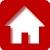 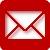 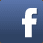 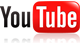 